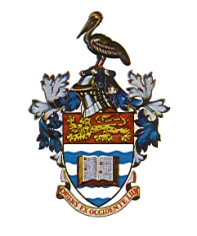 The University of the ,  OFFICE OF THE EVENING UNIVERSITYTel.: (868)-662-2002, Ext.:4331; 4470; 4471E-mail: evening.univeristy@sta.uwi.eduRegistration FormEnhancing Time Management and Study SkillsA Workshop for Evening University StudentsSaturday 20th November, 2010, 10:00a.m. – 12:00p.mENG. Rm#2Student Name: ________________________________________________________________                             Surname                                       First Name                                   OtherStudent ID#:    ________________________________________________________________(Please check appropriate box)Faculty:             Science & Agriculture                   Social SciencesProgramme:       PG Masters          UG Bachelors         Diploma 	  CertificateTelephone No.: ________________(mobile)  *E-Mail Address:  _________________________                          ________________(home)      Alternative e-mail:_________________________How did you find out about this workshop?                            EU website		 Alternative E-mail                           UWI website	 Friend                           Student e-mail	                               Other ____________________________
What do you hope to learn from this workshop? ___________________________________________________________________________________________________________________________________________________________________________________________________I would like to take part in the career sessions offered:  Yes             No*Confirmation will be forwarded via student e-mail upon receipt of this form.